oddíl 1	IDENTIFIKACE SMĚSI A SPOLEČNOSTIoddíl 1	IDENTIFIKACE SMĚSI A SPOLEČNOSTI1.1Identifikátor výrobku:Oro tekutý prací prostředek s Marseillským mýdlem s vůní levandule1.1.1 Další identifikátory výrobku:7688000 ORO WASHING LIQUID WITH MARSEILLE SOAP PERFUME LAVENDER1.2Příslušná určená použití látky nebo směsi a nedoporučená použití:Prací prostředek pro použití širokou veřejností Nedoporučená použití: jiná než doporučená.1.3Podrobné údaje o dodavateli bezpečnostního listu:Specifikace výrobce z EU:	QUIMICAS ORO, S.A.U.CV-35 Valencia - Ademuz Km 13,1 Izq.46184 - San Antonio de BenageberValenciaTel.: 96 135 20 00Fax: 96 135 21 30E-mail: mgomez@quimicasoro.esWeb: www.orocuidayprotegetuhogar.es1.3.1Specifikace distributora v ČR: Bendi s.r.o., IČO: 27194868Strojírenská 259, 155 21  Praha 51.3.2Osoba odborně způsobilá zodpovědná za bezpečnostní list v českém jazycee-mail:  martina_sramkova@volny.cz1.4Telefonní číslo pro naléhavé situace+420 602 414 051 nebo Toxikologické informační středisko, Na Bojišti 1, 128 08 Praha2, telefon nepřetržitě 224 919 293, 224  915 402, nebo (pouze ve dne 224  914 575)oddíl 2 	Identifikace NEBEZPEČNOSTIoddíl 2 	Identifikace NEBEZPEČNOSTI2.1Klasifikace látky nebo směsi:Eye Irrit. 2 H319Skin Sens. 1A H317Plné znění „H vět“ a význam zkratek tříd nebezpečnosti dle (ES) č. 1272/2008je uvedeno v Oddíle 16 tohoto bezpečnostního listu.2.1.1Nejzávažnější nepříznivé fyzikálně-chemické účinkyžádné2.1.2Nejzávažnější nepříznivé účinky na lidské zdravíZpůsobuje vážné podráždění očí. Může vyvolat alergickou kožní reakci2.1.3Nejzávažnější nepříznivé účinky na životní prostředížádné2.2Prvky označení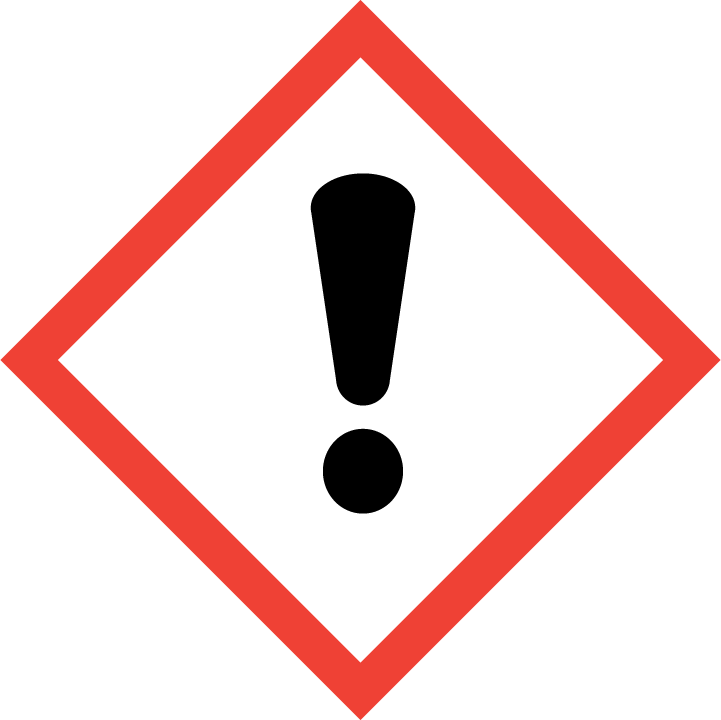 VAROVÁNÍ. H319 Způsobuje vážné podráždění očí. H317 Může vyvolat alergickou kožní reakciP101 Je-li nutná lékařská pomoc, mějte po ruce obal nebo štítek výrobkuP102 Uchovávejte mimo dosah dětí. P280 Používejte ochranné brýle. P305+P351+P338 PŘI ZASAŽENÍ OČÍ: Několik minut opatrně vyplachujte vodou. Vyjměte kontaktní čočky, jsou-li nasazeny a pokud je lze vyjmout snadno. Pokračujte ve vyplachování. P337+P313 Přetrvává-li podráždění očí: Vyhledejte lékařské ošetření.P501 Odstraňte obsah/obal podle platných předpisů Obsahuje 2-methylisothiazol-3(2H)-onSložení v souladu s Nař. EU č. 648/2004 o detergentech:Neiontové povrchově aktivní látky, aniontové povrchově aktivní látky, mýdlo: méně než 5%; parfém (Geraniol; Citronellol; Benzyl Salicylate; Alpha-Isomethyl Ionone); konzervanty (Benzisothiazolinone; Methylisothiazolinone)2.3Další nebezpečnostSměs nesplňuje kritéria pro látky PBT nebo vPvB v souladu s přílohou XIII Nařízení EU 1907/2006.2.4Další informaceZa normálních podmínek použití a ve své původní podobě výrobek nemá jiné nepříznivé účinky na zdraví a životní prostředí.oddíl 3 	SLOŽENÍ / Informace o složkáchoddíl 3 	SLOŽENÍ / Informace o složkáchoddíl 3 	SLOŽENÍ / Informace o složkáchoddíl 3 	SLOŽENÍ / Informace o složkáchoddíl 3 	SLOŽENÍ / Informace o složkáchoddíl 3 	SLOŽENÍ / Informace o složkáchNebezpečné látky:Indexové č.Č. EINECS.CAS č.Registrační čísloObsah (%hm.)Klasifikacedle (ES) č. 1272/2008Klasifikacedle (ES) č. 1272/2008Klasifikacedle (ES) č. 1272/2008Alkoholy, C12-C14, etoxylované, sulfatované, sodná sůl;Laureth sulfát sodnýNení(NLP) 500-234-868891-38-301- 2119488639-16-XXXX1-4,99Skin Irrit. 2, H315Eye Dam. 1 H318  Aquatic Chronic 3, H412Koncentrační limity Eye Irrit. 2 H319: 5% ≤ C < 10%
Eye Dam. 1 H318: C ≥ 10%Skin Irrit. 2, H315Eye Dam. 1 H318  Aquatic Chronic 3, H412Koncentrační limity Eye Irrit. 2 H319: 5% ≤ C < 10%
Eye Dam. 1 H318: C ≥ 10%Skin Irrit. 2, H315Eye Dam. 1 H318  Aquatic Chronic 3, H412Koncentrační limity Eye Irrit. 2 H319: 5% ≤ C < 10%
Eye Dam. 1 H318: C ≥ 10%Alkoholy, C10-C16, ethoxylovanéNení(NLP) 500-182-6 68002-97-1 -1-2,99Acute Tox. 4, H302 Eye Dam. 1, H318Koncentrační limity Eye Dam. 1, H318: C ≥ 10 %Acute Tox. 4, H302 Eye Dam. 1, H318Koncentrační limity Eye Dam. 1, H318: C ≥ 10 %Acute Tox. 4, H302 Eye Dam. 1, H318Koncentrační limity Eye Dam. 1, H318: C ≥ 10 %dodecylbenzensulfonát draselný-248-296-227177-77-1-1-9,99Eye Irrit. 2, H319 Skin Irrit. 2, H315Eye Irrit. 2, H319 Skin Irrit. 2, H315Eye Irrit. 2, H319 Skin Irrit. 2, H315Diethanolamin;2,2'-iminodiethanol *603-071-00-1111-42-2203-868-0 01-2119488930-280 - 0.99Acute Tox. 4 H302Skin Irrit. 2 H315Eye Dam. 1 H318STOT RE 2 H373Acute Tox. 4 H302Skin Irrit. 2 H315Eye Dam. 1 H318STOT RE 2 H373Acute Tox. 4 H302Skin Irrit. 2 H315Eye Dam. 1 H318STOT RE 2 H373Benzylacetát-205-399-7140-11-401-2119638272-420-24,9990-24,999Aquatic Chronic 3, H412Aquatic Chronic 3, H4122-methylisothiazol-3(2H)-on;MIT; Methylisothiazolinone613-326-00-9 2682-20-4
220-239-6-0,0015-0,2490,0015-0,249Acute Tox. 3 H301, H311Acute Tox. 2 H330Skin Sens. 1A H317Skin Corr. 1B H314Eye Dam. 1 H318Aquatic Acute 1 H400 M=10Aquatic Chronic 1 H410 M=1EUH071Specifický konc. limitSkin Sens. 1A; H317: C ≥ 0,0015 %Acute Tox. 3 H301, H311Acute Tox. 2 H330Skin Sens. 1A H317Skin Corr. 1B H314Eye Dam. 1 H318Aquatic Acute 1 H400 M=10Aquatic Chronic 1 H410 M=1EUH071Specifický konc. limitSkin Sens. 1A; H317: C ≥ 0,0015 %Difenyléther-202-981-2101-84-801-2119472545-330-2,490-2,49Aquatic chronic 2 H411Eye Irrit. 2 H319Aquatic chronic 2 H411Eye Irrit. 2 H319Citral605-019-00-3226-394-65392-40-5
01-2119462829-230 - 0.99 0 - 0.99 Skin Irrit 2., H315Skin Sens. 1, H317Eye Irrit. 2, H319Skin Irrit 2., H315Skin Sens. 1, H317Eye Irrit. 2, H319Plné znění H vět a význam zkratek kategorií nebezpečnosti dle nařízení EU 1272/2008 je uvedeno v Oddíle 16 tohoto bezpečnostního listuPlné znění H vět a význam zkratek kategorií nebezpečnosti dle nařízení EU 1272/2008 je uvedeno v Oddíle 16 tohoto bezpečnostního listuPlné znění H vět a význam zkratek kategorií nebezpečnosti dle nařízení EU 1272/2008 je uvedeno v Oddíle 16 tohoto bezpečnostního listuPlné znění H vět a význam zkratek kategorií nebezpečnosti dle nařízení EU 1272/2008 je uvedeno v Oddíle 16 tohoto bezpečnostního listuPlné znění H vět a význam zkratek kategorií nebezpečnosti dle nařízení EU 1272/2008 je uvedeno v Oddíle 16 tohoto bezpečnostního listuPlné znění H vět a význam zkratek kategorií nebezpečnosti dle nařízení EU 1272/2008 je uvedeno v Oddíle 16 tohoto bezpečnostního listuPlné znění H vět a význam zkratek kategorií nebezpečnosti dle nařízení EU 1272/2008 je uvedeno v Oddíle 16 tohoto bezpečnostního listuoddíl 4 	Pokyny pro první pomocoddíl 4 	Pokyny pro první pomoc4.1 Popis první pomoci4.1.1Všeobecné pokynyV případě pochybností, nebo pokud příznaky přetrvávají, vyhledejte lékařskou pomoc. Nikdy nepodávejte nic ústy osobám v bezvědomí.4.1.2V případě nadýchání:Vezměte postiženého na čerstvý vzduch, udržujte v teple a klidu, pokud je dýchání nepravidelné nebo dojde k jeho zástavě, provádět umělé dýchání. Nikdy nepodávejte nic ústy. Pokud je postižený v bezvědomí, umístěte jej do stabilizované polohy a vyhledejte lékařskou pomoc.4.1.3V případě zasažení očí:Odstraňte kontaktní čočky, pokud je postižený používá. Okamžitě vyplachujte čistou (pokud možno vlažnou) tekoucí vodou minimálně po dobu 15minut při široce otevřených víčkách, zejména oblasti pod víčky; konzultujte s lékařem, zejména přetrvává-li bolest, nebo zarudnutí očí.4.1.4V případě zasažení kůže:Postiženému svlékněte kontaminovaný oděv, postižené místo omyjte vodou a mýdlem, dobře opláchněte. Nepoužívejte rozpouštědla a ředidla.4.1.5V případě požití:Při náhodném požití okamžitě vyhledejte lékařskou pomoc. NIKDY nevyvolávejte zvracení. 4.2Nejdůležitější akutní a opožděné symptomy a účinkyŽádné akutní nebo opožděné účinky expozice nejsou známy.4.3Pokyn týkající se okamžité lékařské pomoci a zvláštního ošetřeníInformativní léčba pro lékaře a zdravotnický personál: symptomatická léčbaV případě pochybností, nebo když příznaky přetrvávají, vyhledejte lékařskou pomoc. Nikdy nepodávejte nic ústy osobám, kteří jsou v bezvědomí.oddíl 5 	Opatření pro HAŠENÍ POŽÁRUoddíl 5 	Opatření pro HAŠENÍ POŽÁRU5.1Hasiva5.1.1Vhodná hasiva:Oxid uhličitý (CO2), práškové hasicí přístroje. Při větších požárech pěna odolná alkoholům rozprašovaná voda.5.1.2Nevhodná hasivaNepoužívat silný proud vody.5.2Zvláštní nebezpečnost vyplývající z látky nebo směsi:Oheň může produkovat hustý černý kouř. V důsledku tepelného rozkladu se mohou tvořit nebezpečné produkty: oxid uhelnatý, oxid uhličitý. Expozice produktům tepelného rozkladu může být zdraví škodlivé.5.3Pokyny pro hasiče:Nádoby ochlazujte stříkáním vodní mlhy. Vezměte v úvahu směr větru. V závislosti na velikosti požáru použijte ochranné obleky proti horku, může být nezbytné používat individuální dýchací přístroj, rukavice, brýle nebo obličejové masky a boty.oddíl 6 	Opatření v případě náhodnéHO únikuoddíl 6 	Opatření v případě náhodnéHO úniku6.1Opatření na ochranu osob, ochranné prostředky a nouzové postupyPro osobní ochranné prostředky viz oddíl 8.6.2Opatření na ochranu životního prostředíZabraňte úniku do kanalizace, povrchových nebo podzemních vod. 6.3Metody a materiál pro omezení úniku a pro čištěníZ kontaminované plochy absorbovat pomocí sorbentu (písek, zemina, univerzální sorbent). Sorbent poté uložit do vhodného kontejneru a likvidovat v souladu s předpisy o odpadech.  Místo očistit.6.4Odkaz na jiné oddílyDále viz Oddíly 7, 8 a 13oddíl 7 	Zacházení a skladováníoddíl 7 	Zacházení a skladování7.1Opatření pro bezpečné zacházeníNikdy nevyprazdňujte obaly pod tlakem, obaly nejsou odolné tlaku. V oblasti aplikace musí být zakázáno kouřit, jíst a pít. Zajistěte soulad s právními předpisy o bezpečnosti a ochraně zdraví při práci. 7.2Podmínky pro bezpečné skladování látek a směsí včetně neslučitelných látek a směsíSkladujte v souladu s platnými právními předpisy. Dbejte pokynů na obalu. Skladujte mezi 5 a 35 C na suchém a dobře větraném místě, daleko od tepla a přímého slunečního záření. Uchovávejte mimo dosah zdrojů zapálení. Držet stranou od oxidačních činidel a silně kyselých nebo alkalických materiálů. Zákaz kouření. Zabránit vstupu nepovolaným osobám. Klasifikace a prahové množství skladování v souladu s přílohou I směrnice 2012/18 / EU (Seveso III): netýká se7.3Specifické konečné / specifická konečná použitíPrací prostředek pro použití širokou veřejností (ruční mytí nebo v pračce)oddíl 8 	OMEZOVÁNÍ EXPOZICE / OSOBNÍ OCHRANNÉ PROSTŘEDKYoddíl 8 	OMEZOVÁNÍ EXPOZICE / OSOBNÍ OCHRANNÉ PROSTŘEDKYoddíl 8 	OMEZOVÁNÍ EXPOZICE / OSOBNÍ OCHRANNÉ PROSTŘEDKYoddíl 8 	OMEZOVÁNÍ EXPOZICE / OSOBNÍ OCHRANNÉ PROSTŘEDKYoddíl 8 	OMEZOVÁNÍ EXPOZICE / OSOBNÍ OCHRANNÉ PROSTŘEDKYoddíl 8 	OMEZOVÁNÍ EXPOZICE / OSOBNÍ OCHRANNÉ PROSTŘEDKYoddíl 8 	OMEZOVÁNÍ EXPOZICE / OSOBNÍ OCHRANNÉ PROSTŘEDKYoddíl 8 	OMEZOVÁNÍ EXPOZICE / OSOBNÍ OCHRANNÉ PROSTŘEDKYoddíl 8 	OMEZOVÁNÍ EXPOZICE / OSOBNÍ OCHRANNÉ PROSTŘEDKY8.1Kontrolní parametryKontrolní parametryKontrolní parametryKontrolní parametryKontrolní parametryKontrolní parametryKontrolní parametryKontrolní parametry8.1.1Látky, pro něž jsou stanoveny koncentrační limity v pracovním prostředí (NV361/2007Sb., v platném znění - nejvyšší přípustný expoziční limit=PEL; nejvyšší přípustná koncentrace v pracovním ovzduší=NPK-P).Látky, pro něž jsou stanoveny koncentrační limity v pracovním prostředí (NV361/2007Sb., v platném znění - nejvyšší přípustný expoziční limit=PEL; nejvyšší přípustná koncentrace v pracovním ovzduší=NPK-P).Látky, pro něž jsou stanoveny koncentrační limity v pracovním prostředí (NV361/2007Sb., v platném znění - nejvyšší přípustný expoziční limit=PEL; nejvyšší přípustná koncentrace v pracovním ovzduší=NPK-P).Látky, pro něž jsou stanoveny koncentrační limity v pracovním prostředí (NV361/2007Sb., v platném znění - nejvyšší přípustný expoziční limit=PEL; nejvyšší přípustná koncentrace v pracovním ovzduší=NPK-P).Látky, pro něž jsou stanoveny koncentrační limity v pracovním prostředí (NV361/2007Sb., v platném znění - nejvyšší přípustný expoziční limit=PEL; nejvyšší přípustná koncentrace v pracovním ovzduší=NPK-P).Látky, pro něž jsou stanoveny koncentrační limity v pracovním prostředí (NV361/2007Sb., v platném znění - nejvyšší přípustný expoziční limit=PEL; nejvyšší přípustná koncentrace v pracovním ovzduší=NPK-P).Látky, pro něž jsou stanoveny koncentrační limity v pracovním prostředí (NV361/2007Sb., v platném znění - nejvyšší přípustný expoziční limit=PEL; nejvyšší přípustná koncentrace v pracovním ovzduší=NPK-P).Látky, pro něž jsou stanoveny koncentrační limity v pracovním prostředí (NV361/2007Sb., v platném znění - nejvyšší přípustný expoziční limit=PEL; nejvyšší přípustná koncentrace v pracovním ovzduší=NPK-P).Chemický název	Chemický název	Chemický název	Chemický název	Číslo CASPEL (mg/m3)NPK-P (mg/m3)NPK-P (mg/m3)NPK-P (mg/m3)DifenylétherDifenylétherDifenylétherDifenyléther101-84-85101010Triethanolamin (< 1%)Triethanolamin (< 1%)Triethanolamin (< 1%)Triethanolamin (< 1%)102-71-65101010diethanolamindiethanolamindiethanolamindiethanolamin111-42-25101010Jako výchozí informace byly použity seznamy platné v době zpracovávání.Jako výchozí informace byly použity seznamy platné v době zpracovávání.Jako výchozí informace byly použity seznamy platné v době zpracovávání.Jako výchozí informace byly použity seznamy platné v době zpracovávání.Jako výchozí informace byly použity seznamy platné v době zpracovávání.Jako výchozí informace byly použity seznamy platné v době zpracovávání.Jako výchozí informace byly použity seznamy platné v době zpracovávání.Jako výchozí informace byly použity seznamy platné v době zpracovávání.Jako výchozí informace byly použity seznamy platné v době zpracovávání.8.1.2Látky, pro něž jsou stanoveny koncentrační limity v pracovním prostředí dle evropské směrnice č. 2000/39/ES a následující.Látky, pro něž jsou stanoveny koncentrační limity v pracovním prostředí dle evropské směrnice č. 2000/39/ES a následující.Látky, pro něž jsou stanoveny koncentrační limity v pracovním prostředí dle evropské směrnice č. 2000/39/ES a následující.Látky, pro něž jsou stanoveny koncentrační limity v pracovním prostředí dle evropské směrnice č. 2000/39/ES a následující.Látky, pro něž jsou stanoveny koncentrační limity v pracovním prostředí dle evropské směrnice č. 2000/39/ES a následující.Látky, pro něž jsou stanoveny koncentrační limity v pracovním prostředí dle evropské směrnice č. 2000/39/ES a následující.Látky, pro něž jsou stanoveny koncentrační limity v pracovním prostředí dle evropské směrnice č. 2000/39/ES a následující.Látky, pro něž jsou stanoveny koncentrační limity v pracovním prostředí dle evropské směrnice č. 2000/39/ES a následující.Chemický název	Chemický název	Chemický název	Číslo CASČíslo CAS8 h (mg/m3)8 h (mg/m3)krátkodobě (mg/m3)krátkodobě (mg/m3)---8.1.3Další hodnoty uváděné dodavatelemDalší hodnoty uváděné dodavatelemDalší hodnoty uváděné dodavatelemDalší hodnoty uváděné dodavatelemDalší hodnoty uváděné dodavatelemDalší hodnoty uváděné dodavatelemDalší hodnoty uváděné dodavatelemDalší hodnoty uváděné dodavatelemChemický název	Chemický název	Chemický název	Číslo CASČíslo CASChemický název	Chemický název	Číslo CASČíslo CASCitralCitralCitral5392-40-5 5392-40-5 5 ppm5 ppmBenzylacetátBenzylacetátBenzylacetát140-11-4140-11-410 ppm10 ppm8.1.4Hodnoty DNEL, PNECHodnoty DNEL, PNECHodnoty DNEL, PNECHodnoty DNEL, PNECHodnoty DNEL, PNECHodnoty DNEL, PNECHodnoty DNEL, PNECHodnoty DNEL, PNECDNEL pracovníci (profesionální/průmysloví )DNEL pracovníci (profesionální/průmysloví )DNEL pracovníci (profesionální/průmysloví )DNEL běžná populace – spotřebitelé DNEL běžná populace – spotřebitelé DNEL běžná populace – spotřebitelé PNECTriethanolaminTriethanolaminMístní účinky dlouhodobé Inhalačně, 5 mg/ m3Místní účinky dlouhodobé Inhalačně, 5 mg/ m3Místní účinky dlouhodobé Inhalačně, 5 mg/ m3Místní účinky dlouhodobé Inhalačně, 1,25mg/ m3Místní účinky dlouhodobé Inhalačně, 1,25mg/ m3Místní účinky dlouhodobé Inhalačně, 1,25mg/ m3voda (sladká voda) 0,32 (mg/l)voda (mořská voda) 0,032 (mg/l)voda (přerušované uvolňování) 5,12 (mg/l)ČOV 10 (mg/l)sediment (sladká voda) 1,7 (mg/kg sedimentu sušiny)sediment (mořská voda) 0,17 (mg/kg sedimentu dw)půda 0,151 (mg/kg sušiny půdy)Systémové účinky dlouhodobé Inhalačně, 5 mg/ m3Systémové účinky dlouhodobé Inhalačně, 5 mg/ m3Systémové účinky dlouhodobé Inhalačně, 5 mg/ m3Systémové účinky dlouhodobé Inhalačně, 1,25 mg/ m3Systémové účinky dlouhodobé Inhalačně, 1,25 mg/ m3Systémové účinky dlouhodobé Inhalačně, 1,25 mg/ m3voda (sladká voda) 0,32 (mg/l)voda (mořská voda) 0,032 (mg/l)voda (přerušované uvolňování) 5,12 (mg/l)ČOV 10 (mg/l)sediment (sladká voda) 1,7 (mg/kg sedimentu sušiny)sediment (mořská voda) 0,17 (mg/kg sedimentu dw)půda 0,151 (mg/kg sušiny půdy)Systémové účinky dlouhodobé Dermální, 6,3 mg/ kg TH/denSystémové účinky dlouhodobé Dermální, 6,3 mg/ kg TH/denSystémové účinky dlouhodobé Dermální, 6,3 mg/ kg TH/denSystémové účinky dlouhodobé Dermální, 3,1 mg/ kg TH/denSystémové účinky dlouhodobé Dermální, 3,1 mg/ kg TH/denSystémové účinky dlouhodobé Dermální, 3,1 mg/ kg TH/denvoda (sladká voda) 0,32 (mg/l)voda (mořská voda) 0,032 (mg/l)voda (přerušované uvolňování) 5,12 (mg/l)ČOV 10 (mg/l)sediment (sladká voda) 1,7 (mg/kg sedimentu sušiny)sediment (mořská voda) 0,17 (mg/kg sedimentu dw)půda 0,151 (mg/kg sušiny půdy)Systémové účinky dlouhodobé Orální, 13 mg/ kg TH/denSystémové účinky dlouhodobé Orální, 13 mg/ kg TH/denSystémové účinky dlouhodobé Orální, 13 mg/ kg TH/denvoda (sladká voda) 0,32 (mg/l)voda (mořská voda) 0,032 (mg/l)voda (přerušované uvolňování) 5,12 (mg/l)ČOV 10 (mg/l)sediment (sladká voda) 1,7 (mg/kg sedimentu sušiny)sediment (mořská voda) 0,17 (mg/kg sedimentu dw)půda 0,151 (mg/kg sušiny půdy)diethanolamindiethanolaminMístní účinky dlouhodobé Inhalačně, 1 mg/ m3Místní účinky dlouhodobé Inhalačně, 1 mg/ m3Místní účinky dlouhodobé Inhalačně, 1 mg/ m3Místní účinky dlouhodobé Inhalačně, 0,25mg/ m3Místní účinky dlouhodobé Inhalačně, 0,25mg/ m3Místní účinky dlouhodobé Inhalačně, 0,25mg/ m3voda (sladká voda) 0,0022 (mg/l)voda (mořská voda) 0,00022 (mg/l)voda (přerušované uvolňování) 0,022 (mg/l)STP 100 (mg/l)sediment (sladká voda) 0,012 (mg/kg sedimentu sušiny)sediment (mořská voda) 0,0012 (mg/kg sedimentu sušiny)půda 0,0011 (mg/kg sušiny půdy)orálně (nebezpečí pro dravce) 1,04 (mg/kg potravy)Systémové účinky dlouhodobé Dermální, 0,13 mg/ kg TH/denSystémové účinky dlouhodobé Dermální, 0,13 mg/ kg TH/denSystémové účinky dlouhodobé Dermální, 0,13 mg/ kg TH/denSystémové účinky dlouhodobé Dermální, 0,07 mg/ kg TH/denSystémové účinky dlouhodobé Dermální, 0,07 mg/ kg TH/denSystémové účinky dlouhodobé Dermální, 0,07 mg/ kg TH/denvoda (sladká voda) 0,0022 (mg/l)voda (mořská voda) 0,00022 (mg/l)voda (přerušované uvolňování) 0,022 (mg/l)STP 100 (mg/l)sediment (sladká voda) 0,012 (mg/kg sedimentu sušiny)sediment (mořská voda) 0,0012 (mg/kg sedimentu sušiny)půda 0,0011 (mg/kg sušiny půdy)orálně (nebezpečí pro dravce) 1,04 (mg/kg potravy)Systémové účinky dlouhodobé Orální, 0,06 mg/ kg TH/denSystémové účinky dlouhodobé Orální, 0,06 mg/ kg TH/denSystémové účinky dlouhodobé Orální, 0,06 mg/ kg TH/denvoda (sladká voda) 0,0022 (mg/l)voda (mořská voda) 0,00022 (mg/l)voda (přerušované uvolňování) 0,022 (mg/l)STP 100 (mg/l)sediment (sladká voda) 0,012 (mg/kg sedimentu sušiny)sediment (mořská voda) 0,0012 (mg/kg sedimentu sušiny)půda 0,0011 (mg/kg sušiny půdy)orálně (nebezpečí pro dravce) 1,04 (mg/kg potravy)DifenyletherDifenyletherSystémové účinky dlouhodobé Inhalačně, 9,68 mg/ m3Systémové účinky dlouhodobé Inhalačně, 9,68 mg/ m3Systémové účinky dlouhodobé Inhalačně, 9,68 mg/ m3Místní účinky dlouhodobé Inhalačně, 245,8 mg/ m3Místní účinky dlouhodobé Inhalačně, 245,8 mg/ m3Místní účinky dlouhodobé Inhalačně, 245,8 mg/ m3BenzylacetátBenzylacetátSystémové účinky dlouhodobé Inhalačně, 21,9 mg/ m3Systémové účinky dlouhodobé Inhalačně, 21,9 mg/ m3Systémové účinky dlouhodobé Inhalačně, 21,9 mg/ m3CitralCitralSystémové účinky dlouhodobé Inhalačně, 9 mg/ m3Systémové účinky dlouhodobé Inhalačně, 9 mg/ m3Systémové účinky dlouhodobé Inhalačně, 9 mg/ m3PNEC: Předpokládaná koncentrace bez účinku, koncentrace látky, pod kterou se neočekávají nepříznivé účinkyDNEL: Odvozená úroveň bez účinku, úroveň expozice látce, pod níž se nepředpokládají nepříznivé účinky.PNEC: Předpokládaná koncentrace bez účinku, koncentrace látky, pod kterou se neočekávají nepříznivé účinkyDNEL: Odvozená úroveň bez účinku, úroveň expozice látce, pod níž se nepředpokládají nepříznivé účinky.PNEC: Předpokládaná koncentrace bez účinku, koncentrace látky, pod kterou se neočekávají nepříznivé účinkyDNEL: Odvozená úroveň bez účinku, úroveň expozice látce, pod níž se nepředpokládají nepříznivé účinky.PNEC: Předpokládaná koncentrace bez účinku, koncentrace látky, pod kterou se neočekávají nepříznivé účinkyDNEL: Odvozená úroveň bez účinku, úroveň expozice látce, pod níž se nepředpokládají nepříznivé účinky.PNEC: Předpokládaná koncentrace bez účinku, koncentrace látky, pod kterou se neočekávají nepříznivé účinkyDNEL: Odvozená úroveň bez účinku, úroveň expozice látce, pod níž se nepředpokládají nepříznivé účinky.PNEC: Předpokládaná koncentrace bez účinku, koncentrace látky, pod kterou se neočekávají nepříznivé účinkyDNEL: Odvozená úroveň bez účinku, úroveň expozice látce, pod níž se nepředpokládají nepříznivé účinky.PNEC: Předpokládaná koncentrace bez účinku, koncentrace látky, pod kterou se neočekávají nepříznivé účinkyDNEL: Odvozená úroveň bez účinku, úroveň expozice látce, pod níž se nepředpokládají nepříznivé účinky.PNEC: Předpokládaná koncentrace bez účinku, koncentrace látky, pod kterou se neočekávají nepříznivé účinkyDNEL: Odvozená úroveň bez účinku, úroveň expozice látce, pod níž se nepředpokládají nepříznivé účinky.PNEC: Předpokládaná koncentrace bez účinku, koncentrace látky, pod kterou se neočekávají nepříznivé účinkyDNEL: Odvozená úroveň bez účinku, úroveň expozice látce, pod níž se nepředpokládají nepříznivé účinky.8.1.5Expoziční scénářeExpoziční scénářeExpoziční scénářeExpoziční scénářeExpoziční scénářeExpoziční scénářeExpoziční scénářeExpoziční scénářev současné době nejsou zpracoványv současné době nejsou zpracoványv současné době nejsou zpracoványv současné době nejsou zpracoványv současné době nejsou zpracoványv současné době nejsou zpracoványv současné době nejsou zpracoványv současné době nejsou zpracovány8.2Omezování expoziceOmezování expoziceOmezování expoziceOmezování expoziceOmezování expoziceOmezování expoziceOmezování expoziceOmezování expozice8.2.1Vhodné technické kontrolyVhodné technické kontrolyVhodné technické kontrolyVhodné technické kontrolyVhodné technické kontrolyVhodné technické kontrolyVhodné technické kontrolyVhodné technické kontrolyŽádné zvláštní prostředky nejsou vyžadovány za předpokladu, že se s výrobkem zachází ve shodě s obecnými zásadami hygieny a bezpečnosti obyvatel. Doporučuje se používat produkt na dobře větraných místech. Žádné zvláštní prostředky nejsou vyžadovány za předpokladu, že se s výrobkem zachází ve shodě s obecnými zásadami hygieny a bezpečnosti obyvatel. Doporučuje se používat produkt na dobře větraných místech. Žádné zvláštní prostředky nejsou vyžadovány za předpokladu, že se s výrobkem zachází ve shodě s obecnými zásadami hygieny a bezpečnosti obyvatel. Doporučuje se používat produkt na dobře větraných místech. Žádné zvláštní prostředky nejsou vyžadovány za předpokladu, že se s výrobkem zachází ve shodě s obecnými zásadami hygieny a bezpečnosti obyvatel. Doporučuje se používat produkt na dobře větraných místech. Žádné zvláštní prostředky nejsou vyžadovány za předpokladu, že se s výrobkem zachází ve shodě s obecnými zásadami hygieny a bezpečnosti obyvatel. Doporučuje se používat produkt na dobře větraných místech. Žádné zvláštní prostředky nejsou vyžadovány za předpokladu, že se s výrobkem zachází ve shodě s obecnými zásadami hygieny a bezpečnosti obyvatel. Doporučuje se používat produkt na dobře větraných místech. Žádné zvláštní prostředky nejsou vyžadovány za předpokladu, že se s výrobkem zachází ve shodě s obecnými zásadami hygieny a bezpečnosti obyvatel. Doporučuje se používat produkt na dobře větraných místech. Žádné zvláštní prostředky nejsou vyžadovány za předpokladu, že se s výrobkem zachází ve shodě s obecnými zásadami hygieny a bezpečnosti obyvatel. Doporučuje se používat produkt na dobře větraných místech. 8.2.2Individuální ochranná opatření včetně osobních ochranných prostředkůIndividuální ochranná opatření včetně osobních ochranných prostředkůIndividuální ochranná opatření včetně osobních ochranných prostředkůIndividuální ochranná opatření včetně osobních ochranných prostředkůIndividuální ochranná opatření včetně osobních ochranných prostředkůIndividuální ochranná opatření včetně osobních ochranných prostředkůIndividuální ochranná opatření včetně osobních ochranných prostředkůIndividuální ochranná opatření včetně osobních ochranných prostředkůUžívané osobní ochranné prostředky musí být v souladu s nařízením vlády 390/2021 Sb. (Nařízení (EU) 2016/425 a dále Směrnice komise (EU) 2019/1832).Užívané osobní ochranné prostředky musí být v souladu s nařízením vlády 390/2021 Sb. (Nařízení (EU) 2016/425 a dále Směrnice komise (EU) 2019/1832).Užívané osobní ochranné prostředky musí být v souladu s nařízením vlády 390/2021 Sb. (Nařízení (EU) 2016/425 a dále Směrnice komise (EU) 2019/1832).Užívané osobní ochranné prostředky musí být v souladu s nařízením vlády 390/2021 Sb. (Nařízení (EU) 2016/425 a dále Směrnice komise (EU) 2019/1832).Užívané osobní ochranné prostředky musí být v souladu s nařízením vlády 390/2021 Sb. (Nařízení (EU) 2016/425 a dále Směrnice komise (EU) 2019/1832).Užívané osobní ochranné prostředky musí být v souladu s nařízením vlády 390/2021 Sb. (Nařízení (EU) 2016/425 a dále Směrnice komise (EU) 2019/1832).Užívané osobní ochranné prostředky musí být v souladu s nařízením vlády 390/2021 Sb. (Nařízení (EU) 2016/425 a dále Směrnice komise (EU) 2019/1832).Užívané osobní ochranné prostředky musí být v souladu s nařízením vlády 390/2021 Sb. (Nařízení (EU) 2016/425 a dále Směrnice komise (EU) 2019/1832).8.2.2.1Obecná hygienická a ochranná opatření:Obecná hygienická a ochranná opatření:Obecná hygienická a ochranná opatření:Obecná hygienická a ochranná opatření:Obecná hygienická a ochranná opatření:Obecná hygienická a ochranná opatření:Obecná hygienická a ochranná opatření:Obecná hygienická a ochranná opatření:Při práci s přípravkem nejezte, nepijte, nekuřte. Před přestávkami a na konci směny si umyjte ruce. Na pracovišti neskladujte potraviny. Při práci s přípravkem nejezte, nepijte, nekuřte. Před přestávkami a na konci směny si umyjte ruce. Na pracovišti neskladujte potraviny. Při práci s přípravkem nejezte, nepijte, nekuřte. Před přestávkami a na konci směny si umyjte ruce. Na pracovišti neskladujte potraviny. Při práci s přípravkem nejezte, nepijte, nekuřte. Před přestávkami a na konci směny si umyjte ruce. Na pracovišti neskladujte potraviny. Při práci s přípravkem nejezte, nepijte, nekuřte. Před přestávkami a na konci směny si umyjte ruce. Na pracovišti neskladujte potraviny. Při práci s přípravkem nejezte, nepijte, nekuřte. Před přestávkami a na konci směny si umyjte ruce. Na pracovišti neskladujte potraviny. Při práci s přípravkem nejezte, nepijte, nekuřte. Před přestávkami a na konci směny si umyjte ruce. Na pracovišti neskladujte potraviny. Při práci s přípravkem nejezte, nepijte, nekuřte. Před přestávkami a na konci směny si umyjte ruce. Na pracovišti neskladujte potraviny. 8.2.2.2Ochrana při dýcháníOchrana při dýcháníOchrana při dýcháníOchrana při dýcháníOchrana při dýcháníOchrana při dýcháníOchrana při dýcháníOchrana při dýcháníPři běžném použití není požadována. Vyhněte se přímému vdechováníPři běžném použití není požadována. Vyhněte se přímému vdechováníPři běžném použití není požadována. Vyhněte se přímému vdechováníPři běžném použití není požadována. Vyhněte se přímému vdechováníPři běžném použití není požadována. Vyhněte se přímému vdechováníPři běžném použití není požadována. Vyhněte se přímému vdechováníPři běžném použití není požadována. Vyhněte se přímému vdechováníPři běžném použití není požadována. Vyhněte se přímému vdechování8.2.2.3Ochrana rukouOchrana rukouOchrana rukouOchrana rukouOchrana rukouOchrana rukouOchrana rukouOchrana rukouPři běžném použití není požadována. Při profesionálním použití: Doporučený materiál: PVC, doba permeace > 480 min, tloušťka materiálu 0,35 mmPři běžném použití není požadována. Při profesionálním použití: Doporučený materiál: PVC, doba permeace > 480 min, tloušťka materiálu 0,35 mmPři běžném použití není požadována. Při profesionálním použití: Doporučený materiál: PVC, doba permeace > 480 min, tloušťka materiálu 0,35 mmPři běžném použití není požadována. Při profesionálním použití: Doporučený materiál: PVC, doba permeace > 480 min, tloušťka materiálu 0,35 mmPři běžném použití není požadována. Při profesionálním použití: Doporučený materiál: PVC, doba permeace > 480 min, tloušťka materiálu 0,35 mmPři běžném použití není požadována. Při profesionálním použití: Doporučený materiál: PVC, doba permeace > 480 min, tloušťka materiálu 0,35 mmPři běžném použití není požadována. Při profesionálním použití: Doporučený materiál: PVC, doba permeace > 480 min, tloušťka materiálu 0,35 mmPři běžném použití není požadována. Při profesionálním použití: Doporučený materiál: PVC, doba permeace > 480 min, tloušťka materiálu 0,35 mm8.2.2.4Ochrana očíOchrana očíOchrana očíOchrana očíOchrana očíOchrana očíOchrana očíOchrana očíPři běžném použití není požadována. Vyhněte se kontaktu s očima a pokožkou. V případě potřeby ochranné brýle v souladu s EN 165, EN 166, EN 167, EN 168Při běžném použití není požadována. Vyhněte se kontaktu s očima a pokožkou. V případě potřeby ochranné brýle v souladu s EN 165, EN 166, EN 167, EN 168Při běžném použití není požadována. Vyhněte se kontaktu s očima a pokožkou. V případě potřeby ochranné brýle v souladu s EN 165, EN 166, EN 167, EN 168Při běžném použití není požadována. Vyhněte se kontaktu s očima a pokožkou. V případě potřeby ochranné brýle v souladu s EN 165, EN 166, EN 167, EN 168Při běžném použití není požadována. Vyhněte se kontaktu s očima a pokožkou. V případě potřeby ochranné brýle v souladu s EN 165, EN 166, EN 167, EN 168Při běžném použití není požadována. Vyhněte se kontaktu s očima a pokožkou. V případě potřeby ochranné brýle v souladu s EN 165, EN 166, EN 167, EN 168Při běžném použití není požadována. Vyhněte se kontaktu s očima a pokožkou. V případě potřeby ochranné brýle v souladu s EN 165, EN 166, EN 167, EN 168Při běžném použití není požadována. Vyhněte se kontaktu s očima a pokožkou. V případě potřeby ochranné brýle v souladu s EN 165, EN 166, EN 167, EN 1688.2.2.5Ochrana kůže (celého těla):Ochrana kůže (celého těla):Ochrana kůže (celého těla):Ochrana kůže (celého těla):Ochrana kůže (celého těla):Ochrana kůže (celého těla):Ochrana kůže (celého těla):Ochrana kůže (celého těla):Při běžném použití není požadována. Vyhněte se kontaktu s pokožkouPři běžném použití není požadována. Vyhněte se kontaktu s pokožkouPři běžném použití není požadována. Vyhněte se kontaktu s pokožkouPři běžném použití není požadována. Vyhněte se kontaktu s pokožkouPři běžném použití není požadována. Vyhněte se kontaktu s pokožkouPři běžném použití není požadována. Vyhněte se kontaktu s pokožkouPři běžném použití není požadována. Vyhněte se kontaktu s pokožkouPři běžném použití není požadována. Vyhněte se kontaktu s pokožkou8.2.3Omezování expozice životního prostředíOmezování expozice životního prostředíOmezování expozice životního prostředíOmezování expozice životního prostředíOmezování expozice životního prostředíOmezování expozice životního prostředíOmezování expozice životního prostředíOmezování expozice životního prostředíPři běžném použití odpadáPři běžném použití odpadáPři běžném použití odpadáPři běžném použití odpadáPři běžném použití odpadáPři běžném použití odpadáPři běžném použití odpadáPři běžném použití odpadáoddíl 9 	Fyzikální a chemické vlastnostioddíl 9 	Fyzikální a chemické vlastnostioddíl 9 	Fyzikální a chemické vlastnosti9.1Informace o základních fyzikálních a chemických vlastnostechInformace o základních fyzikálních a chemických vlastnostechSkupenstvíSkupenstvíKapalina BarvaBarvaMírně nažloutlá bíláZápachZápachcharakteristickýPrahová hodnota zápachuPrahová hodnota zápachuData nejsou k dispoziciBod tání/bod tuhnutí (nevztahuje se na plyny)Bod tání/bod tuhnutí (nevztahuje se na plyny)Data nejsou k dispoziciBod varu nebo počáteční bod varu a rozmezí bodu varuBod varu nebo počáteční bod varu a rozmezí bodu varuData nejsou k dispoziciHořlavost (plyny, kapaliny, tuhé látky)Hořlavost (plyny, kapaliny, tuhé látky)Data nejsou k dispoziciDolní a horní mezní hodnota výbušnosti (nevztahuje se na tuhé látky)Dolní a horní mezní hodnota výbušnosti (nevztahuje se na tuhé látky)Data nejsou k dispoziciBod vzplanutí (nevztahuje se na plyny, aerosoly a tuhé látky)Bod vzplanutí (nevztahuje se na plyny, aerosoly a tuhé látky)Data nejsou k dispoziciTeplota samovznícení (plyny a kapaliny)Teplota samovznícení (plyny a kapaliny)Data nejsou k dispoziciTeplota rozkladuTeplota rozkladuData nejsou k dispozicipH pH 8,6Kinematická viskozita (kapaliny)Kinematická viskozita (kapaliny)>600 cPs (Brookfield a 20 ºC).RozpustnostRozpustnostData nejsou k dispoziciRozdělovací koeficient n-oktanol/voda (logaritmická hodnota)Rozdělovací koeficient n-oktanol/voda (logaritmická hodnota)Data nejsou k dispoziciTlak páry Tlak páry Data nejsou k dispoziciHustota a/nebo relativní hustota (kapaliny a tuhé látky)Hustota a/nebo relativní hustota (kapaliny a tuhé látky)1,015g/cm3Relativní hustota páry (plyny a kapaliny)Relativní hustota páry (plyny a kapaliny)Data nejsou k dispoziciCharakteristiky částic (tuhé látky)Charakteristiky částic (tuhé látky)Netýká seRychlost odpařováníRychlost odpařováníData nejsou k dispoziciVýbušné vlastnosti Výbušné vlastnosti nemáOxidační vlastnosti Oxidační vlastnosti nemá9.2Další informaceDalší informacežádnéžádnéoddíl 10 	Stálost a reaktivitaoddíl 10 	Stálost a reaktivita10.1ReaktivitaZa normálních podmínek stabilní.10.2Chemická stabilitaNestabilní při kontaktu s kyselinami10.3Možnost nebezpečných reakcíK neutralizaci může dojít při styku s kyselinami10.4Podmínky, kterým je třeba zabránitVyhnout se kontaktu s kyselinami10.5Neslučitelné materiálykyseliny10.6Nebezpečné produkty rozkladuV závislosti na podmínkách použití, mohou být generovány následující produkty:
- Žíravé páry nebo plyny.oddíl 11 	TOXIKOLOGICKÉ INFORMACEoddíl 11 	TOXIKOLOGICKÉ INFORMACE11.1Informace o třídách nebezpečnosti vymezených v nařízení (ES) č. 1272/200811.1.1SměsiRelevantní toxikologické údaje pro směs nejsou k dispozici. Klasifikace byla provedena výpočtovými metodami.Akutní toxicita: 	ATE (Oral) = 29412 mg/kg 	Na základě dostupných údajů nejsou kritéria pro klasifikaci splněna.Žíravost/dráždivost pro kůži: 	Na základě dostupných údajů nejsou kritéria pro klasifikaci splněna.Vážné poškození očí/podráždění očí: 	Způsobuje vážné podráždění očí.Senzibilizace dýchacích cest/senzibilizace kůže: 	Může vyvolat alergickou kožní reakci.Mutagenita v zárodečných buňkách: 	Na základě dostupných údajů nejsou kritéria pro klasifikaci splněna.Karcinogenita: 	Na základě dostupných údajů nejsou kritéria pro klasifikaci splněna.Toxicita pro reprodukci: 	Na základě dostupných údajů nejsou kritéria pro klasifikaci splněna.Toxicita pro specifické cílové orgány - jednorázová expozice: 	Na základě dostupných údajů nejsou kritéria 	pro klasifikaci splněna.Toxicita pro specifické cílové orgány - opakovaná expozice: 	Na základě dostupných údajů nejsou kritéria pro 		klasifikaci splněna.Nebezpečnost při vdechnutí: 	Na základě dostupných údajů nejsou kritéria pro klasifikaci splněna.11.1.2Složek směsiAkutní toxicitaAlkoholy, C12-C14, etoxylované, sulfatované, sodná sůl LD50 (orálně) > 2000 mg/kg potkanLD50 (dermálně) > 2000 mg/kg potkan2-methylisothiazol-3(2H)-on LD50 (orálně) 120 mg/kg potkan LD50 (dermálně) 242 mg/kg potkanLC50 (inhalačně) 0,11 mg/l vzduch (4 h)TriethanolaminLD50 (orálně) 5530 mg/kg potkan (literatura)LD50 (orálně) 6400 mg/kg potkan (studie)LD50 (dermálně) > 22500 mg/kg králík (literatura)LD50 (dermálně) > 2000 mg/kg králík (experiment)DiethanolaminLD50 (orálně) 680 mg/kg potkan (literatura)LD50 (orálně) 1600 mg/kg potkan (studie)LD50 (orálně) 1600 mg/kg potkan (samice) (experiment)LD50 (dermálně) 8380 mg/kg králík (literatura)LC50 (inhalačně) 3,35 mg/l vzduch (4 h) (experiment)11.2Informace o další nebezpečnostiPokud je nám známo neobsahuje látky identifikované jako endokrinní disruptory11.3Další údajeNejsou uvedenyoddíl 12 	EKOLOGICKÉ INFORMACEoddíl 12 	EKOLOGICKÉ INFORMACE12.1ToxicitaNení klasifikován jako nebezpečný pro vodní organismyAlkoholy, C12-C14, etoxylované, sulfatované, sodná sůl;Ryby LC50 Ryby > 1 mg/l (96 h) Vodní bezobratlí EC50 Daphnia magna > 1 mg/l (48 h) Vodní rostliny EC50 Řasy > 1 mg/l (72 h)2-methylisothiazol-3(2H)-on;Ryby LC50 Ryby 0,191 mg/l (96 h) Vodní bezobratlí EC50 korýši 0,056 mg/l (48 h) TriethanolaminRyby LC50 Ryby 11800 mg/l (96 h) Vodní bezobratlí EC50 Daphnia magna 2038 mg/l (24 h) Vodní rostliny EC50 Řasy 260 mg/l (8 dní)12.2Perzistence a rozložitelnostNejsou k dispozici informace o perzistenci a rozložitelnosti produktu.
Komponenty obsažené v přípravku jsou v souladu s kritérii biodegradability stanovených v nařízení (ES) č 648/2004 o detergentech.12.3Bioakumulační potenciálNejsou k dispozici informace o perzistenci a rozložitelnosti produktu.Difenylether Log POw 4,21 (vysoký)Triethanolamin Log POw -1 (velmi nízký)Diethanolamin Log POw -1,43 (velmi nízký)Benzylacetát Log POw 1,93 (velmi nízký)12.4MobilitaNejsou dostupné informace o mobilitě v půdě.
Nedovolte vylévání produkt do kanalizace nebo vodních toků. Zabránit vniknutí do půdy12.5Výsledky posouzení PBT a vPvBÚdaje nejsou k dispozici12.6Vlastnosti vyvolávající narušení činnosti endokrinního systémPokud je nám známo neobsahuje látky identifikované jako endokrinní disruptory12.7Jiné nepříznivé účinkyÚdaje nejsou k dispozicioddíl 13 	POKYNY PRO odstraňováníoddíl 13 	POKYNY PRO odstraňování13.1Metody nakládání s odpadyS odpady nutno nakládat v souladu se zákonem č. 541/2020 Sb., o odpadech v platném znění a ve znění souvisejících předpisů.13.1.1Možné riziko při odstraňováníPři odstraňování odpadu významné riziko nevzniká.13.1.2Způsob odstraňování směsiVyprázdněné obaly možno odstranit spolu s komunálním odpadem (tříděné složky)oddíl 14 	Informace pro přepravUoddíl 14 	Informace pro přepravUoddíl 14 	Informace pro přepravU14.1UN číslo nebo ID čísloNetýká se14.2Oficiální (OSN) pojmenování pro přepravu14.3Třída/třídy nebezpečnosti pro přepravu14.4Obalová skupina14.5Nebezpečnost pro životní prostředí14.6Zvláštní bezpečnostní opatření pro uživatele14.7Námořní hromadná přeprava podle nástrojů IMOoddíl 15 	Informace o předpisechoddíl 15 	Informace o předpisech15.1Předpisy týkající se bezpečnosti, zdraví a životního prostředí/specifické právní předpisy týkající se látky nebo směsiNařízení Evropského parlamentu a Rady (ES) č. 1907/2006 v platném zněníNařízení Evropského Parlamentu a Rady (ES) č. 1272/2008 v platném znění Zákon č. 350/2011 Sb., o chemických látkách a směsíchZákon č 258/2000 Sb. o ochraně veřejného zdraví v platném znění Nařízení vlády č. 361/2007 Sb., kterým se stanoví podmínky ochrany zdraví při práci, Zákon č. 541/2020 Sb. o odpadech, ve znění pozdějších předpisů a jeho prováděcí předpisy, Zákon č. 201/2012 Sb. o ochraně ovzduší ve znění pozdějších předpisů a jeho prováděcí předpisy, Zákon č. 477/2001 Sb. o obalech ve znění pozdějších předpisů a jeho prováděcí předpisy a další související předpisy.15.2Posouzení chemické bezpečnostinebylo dosud provedenooddíl 16 	DALŠÍ Informaceoddíl 16 	DALŠÍ Informace16.1Další informace důležité z hlediska bezpečnosti a ochrany zdraví člověkaInformace a doporučení obsažené v této publikaci jsou správné podle našich znalostí a interpretaci. Žádná z informací nemůže být považován za záruku kvality. 16.2Pokyny pro školeníSeznámit pracovníky s doporučeným způsobem použití, povinnými ochrannými prostředky, první pomocí a zakázanými manipulacemi s přípravkem.16.3Doporučená omezení použitíNeuvedeno16.4Informace o zdrojích údajů použitých při sestavování bezpečnostního listuBezpečnostní list byl zpracován na podkladě bezpečnostního listu dodavatele z EU ze dne 20.4.2022. Spolehli jsme se na dodané informace.16.5Plná znění H vět a význam zkratek tříd nebezpečnosti dle Nařízení EU 1272/2008H319 Způsobuje vážné podráždění očíH318 Způsobuje vážné poškození očíH301 Toxický při požití.H310 Při styku s kůží může způsobit smrt.H330 Při vdechování může způsobit smrt.H302 Zdraví škodlivý při požitíH315 Dráždí kůžiH317 Může vyvolat alergickou kožní reakci.H314 Způsobuje těžké poleptání kůže a poškození očí.H335 Může způsobit podráždění dýchacích cest.H336 Může způsobit ospalost nebo závratě.H400 Vysoce toxický pro vodní organismy.H410 Vysoce toxický pro vodní organismy, s dlouhodobými účinky.H411 Toxický pro vodní organismy, s dlouhodobými účinkyH412 Škodlivý pro vodní organismy, s dlouhodobými účinkyAcute Tox. 2,3,4 Akutní toxicita kategorie 2,3,4Skin Irrit. 2 dráždivost pro kůži kategorie 2Skin Sens. 1 senzibilizace kůže kategorie 1Eye Irrit. 2 Vážné podráždění očí kategorie 2Eye Dam. 1 Vážné poškození očí kategorie 1Aquatic Acute 1 Nebezpečný pro vodní prostředí, akutní účinky, kategorie 1Aquatic Chronic 1,2,3 Nebezpečný pro vodní prostředí, dlouhodobé účinky, kategorie 1,2,3Skin Corr. 1B Žíravost pro kůži kategorie 1BSTOT SE 3 Toxicita pro specifické cílové orgány – jednorázová expozice kategorie 216.6Změny provedené v bezpečnostním listuNahrazuje všechny předchozí verze bezpečnostního listu výrobku